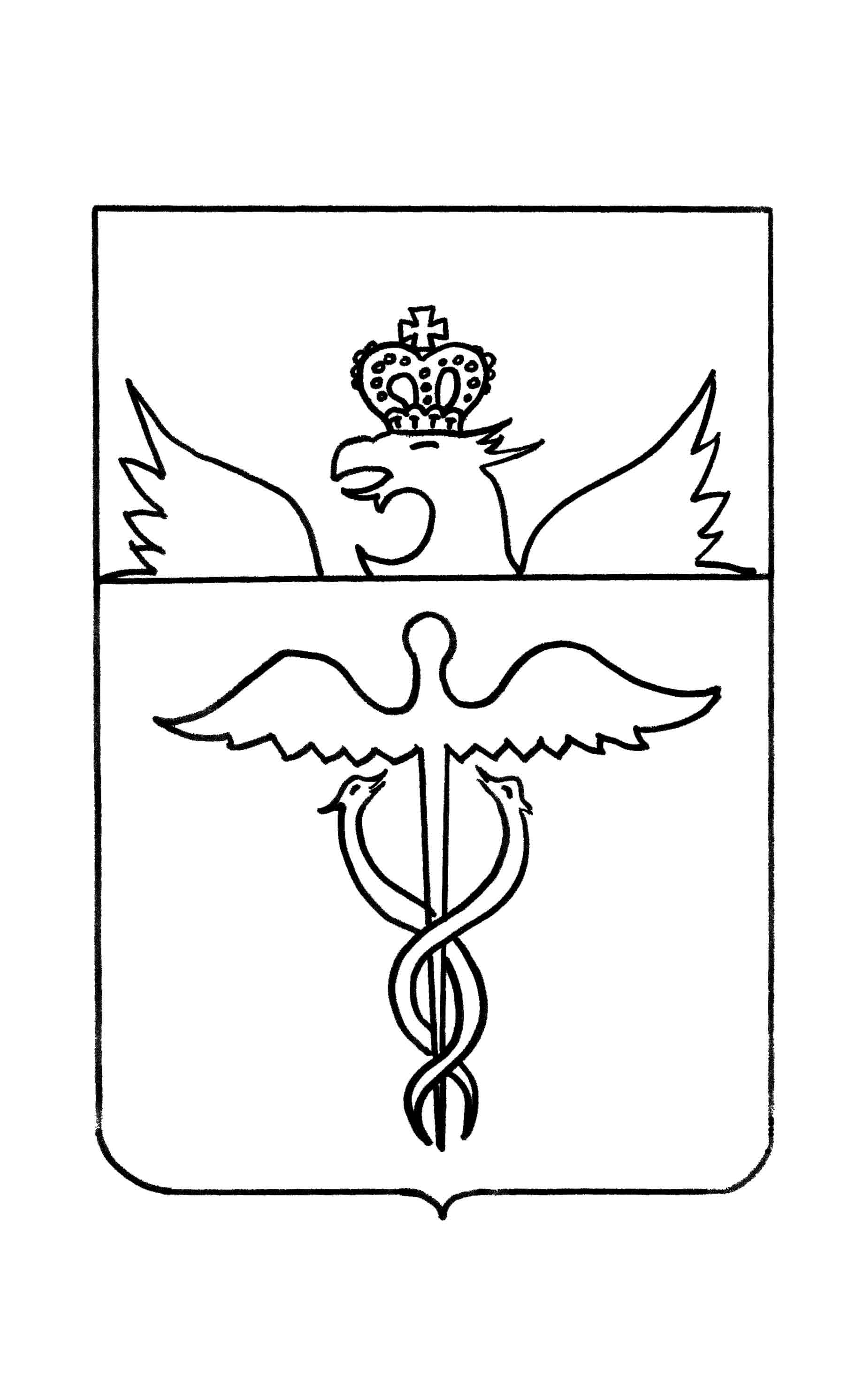 Совет народных депутатов Кучеряевского сельского поселения Бутурлиновского муниципального района Воронежской областиРЕШЕНИЕот 30марта 2018 года  № 125           с.КучеряевкаО внесении изменений в Программу комплексного развития социальной инфраструктуры Кучеряевского сельского поселения Бутурлиновского муниципального района Воронежской области на 2017-2026 годы, утвержденную решением Совета народных депутатов Кучеряевского сельского поселения от 30.08.2017 г. № 96	В соответствии постановлением Правительства РФ от 01.10.2015 № 1050 «Об утверждении требований к программам комплексного развития социальной инфраструктуры поселений, городских округов», рассмотрев Экспертное заключение правового управления Правительства Воронежской области от 14.12.2017 г. № 19-62/17013198П, в целях приведения нормативных правовых актов поселения в соответствие с действующим законодательством,  Совет народных депутатов Кучеряевского сельского поселения Бутурлиновского муниципального районаРЕШИЛ:1. Внести в Программу комплексного развития социальной инфраструктуры Кучеряевского сельского поселения Бутурлиновского муниципального района Воронежской области на 2017-2026 годы, утвержденную решением Совета народных депутатов Кучеряевского сельского поселения от 30.08.2017 №96 следующие изменения:1.1. В Паспорте программы:а) Строку «Заказчик программы, Разработчик программы» изложить в  следующей редакции:«»;б) После строки «Сроки и этапы реализации Программы» дополнить строкой следующего содержания:«»;в) дополнить Паспорт программы строкой следующего содержания:«»:1.2. Раздел 5 дополнить абзацем следующего содержания:«Ответственный исполнитель: Администрация  Кучеряевского  сельского поселения Бутурлиновского муниципального района Воронежской области, адрес: Воронежская область, Бутурлиновский район, с.Кучеряевка, ул.Октябрьская дом 46 а»;1.3. Раздел 7 дополнить текстом следующего содержания:«Целевыми показателями (индикаторами) обеспеченности населения объектами социальной инфраструктуры, станут:- показатели ежегодного сокращения миграционного оттока населения;- улучшение качества услуг, предоставляемых учреждениями культуры Кучеряевского сельского  поселения;- создание условий для занятий спортом;- организация медицинского обслуживания населения;- развитие транспортной инфраструктуры.»2. Опубликовать настоящее решение в  официальном периодическом печатном издании «Вестник муниципальных нормативно-правовых актов и иной официальной информации Кучеряевского сельского поселения Бутурлиновского муниципального района  Воронежской области».3. Решение вступает в силу со дня его официального опубликования. Глава Кучеряевского сельского поселения                              Л.М.ГуренкоЗаказчик программы:Разработчик программы:Администрация  Кучеряевского сельского поселения Бутурлиновского   муниципального района Воронежской  области, адрес: Воронежская область, Бутурлиновский район, с.Кучеряевка, ул.Октябрьская, дом 46 а.Администрация  Кучеряевского сельского поселения Бутурлиновского   муниципального района Воронежской  области, адрес: Воронежская область, Бутурлиновский район, с.Кучеряевка, ул.Октябрьская, дом 46 а.Объемы финансирования программы:Прогнозный общий объем финансирования Программы на период 2017-2026 годов составляет 6356,3 тыс.руб.2017 год -  2836,3 тыс. рублей; 2018 год -    480,0 тыс.рублей; 2019 год -    380,0 тыс.рублей;2020 год -   380,0 тыс.рублей2021 год -  380,0 тыс.рублей2022-2026 года – 1900,0 тыс.рублей Ожидаемые результаты реализации программыРеализация Программы строится на сочетании функций, традиционных для органов управления поселением (оперативное управление функционированием и развитием систем поселения), и новых (нетрадиционных) функций: интеграция субъектов, ведомств, установления между ними партнерских отношений, вовлечение в процесс развития новых субъектов (например, других муниципальных образований, поверх административных границ), целенаправленного использования творческого, культурного, интеллектуального, экономического потенциалов поселения.